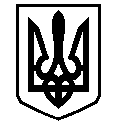 У К Р А Ї Н АВАСИЛІВСЬКА МІСЬКА РАДАЗАПОРІЗЬКОЇ ОБЛАСТІсьомого скликанняп’ятдесят сьома (позачергова)  сесіяР І Ш Е Н Н Я 16 липня  2020                                                                                                                № 18Про звернення депутатів Василівської міської ради сьомого скликання  щодо несвоєчасної виплати заробітної плати працівникам Василівського ЕЦВВ КП «Облводоканал» ЗОР Керуючись ст. 26 Закону України «Про місцеве самоврядування в Україні»,  Василівська міська радаВ И Р І Ш И Л А:	1. Прийняти звернення депутатів Василівської міської ради Запорізької області сьомого скликання до голови Запорізької обласної ради Самардака Г.В., голови  Запорізької обласної державної адміністрації Боговіна В.В., генерального директора КП «Облводоканал» ЗОР Басанського С.В.  щодо несвоєчасної виплати заробітної плати працівникам Василівського ЕЦВВ КП «Облводоканал» ЗОР (додається).2. Направити звернення депутатів Василівської міської ради Запорізької області сьомого скликання до Запорізької обласної ради, Запорізької обласної державної адміністрації та до КП «Облводоканал» ЗОР.Міський голова                                                                                       Людмила ЦИБУЛЬНЯК                                                                                 Додаток                                                            до рішення п’ятдесят сьомої                                                                   (позачергової) сесії Василівської                                                                  міської ради сьомого скликання                                                16 липня 2020    № 18ЗВЕРНЕННЯдепутатів Василівської міської ради Запорізької області сьомого скликання до  голови Запорізької обласної ради Самардака Г.В., голови  Запорізької обласної державної адміністрації Боговіна В.В., генерального директора КП «Облводоканал» ЗОР Басанського С.В.  щодо несвоєчасної виплати заробітної плати працівникам Василівського ЕЦВВ КП «Облводоканал» ЗОР Ми, депутати Василівської міської ради Запорізької області сьомого скликання, занепокоєні ситуацією, що склалася з несвоєчасною виплатою заробітної плати працівниками Василівського ЕЦВВ КП «Облводоканал» ЗОР, що порушує норми Закону України «Про оплату праці».Так, на сьогоднішній день, заробітна плата по Василівському ЕЦВВ виплачується не своєчасно, здебільше частинами. Не в повному обсязі виплачена заробітна плата за березень 2020 року. За період з квітня по червень 2020 року не виплачена зовсім, тому фактична заборгованість становить майже чотири місяці та складає 1 600 000,00 грн. без урахування податків.Збір оплати по населенню та юридичним особам за надані послуги складає майже 95-98 %, але станом на 01 липня 2020 року значну заборгованість перед КП «Облводоканал» ЗОР мають ліцензіати на загальну суму 48 149 540,00 грн., а саме: КП «Бердянськводоканал» БМР - 22 600 000,00 грн.; ТОВ «Чиста вода Бердянськ» - 15 187 800,00 грн.; КП «Павлівський СКГ» - 1 208 000,00 грн.; СКП «Конка» - 5 072 000,00 грн. та інші.Враховуючи вищезазначене, адміністрація КП «Облводоканал» ЗОР не має змоги погасити існуючу заборгованість із заробітної плати та виплачувати поточні платежі працівникам структурних підрозділів.Порушення законодавства України про працю та її оплату, коли заробітна плата є основним засобом існування працівників підприємства та їх сімей, призводить до складної життєвої ситуації. Працівники та їх сім`ї не мають можливості придбавати продукти харчування, сплачувати рахунки за комунальні послуги, сплачувати кредити та відсотки по ним, оплачувати навчання дітей, придбавати засоби гігієни, медикаменти та інше.Ситуація, що склалась, підштовхнула працівників до проведення мирної акції з перекриттям автомобільної дороги Харьків-Сімферопіль-Алушта-Ялта (М18)  на території міста, але завдяки спільним  зусиллям міської влади та керівництва, акція була проведена на території підприємства.Враховуючи зазначене вище, просимо Вас сприяти у вирішенні питання щодо погашення заборгованості за воду підприємствами боржниками або розглянути питання виділення фінансової допомоги на погашення заборгованості із заробітної плати працівникам КП «Облводоканал» ЗОР.Прийнято на п’ятдесят сьомій (позачерговій)                                                                                сесії Василівської міської ради                                                                       сьомого скликання  16 липня 2020 року